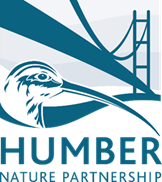 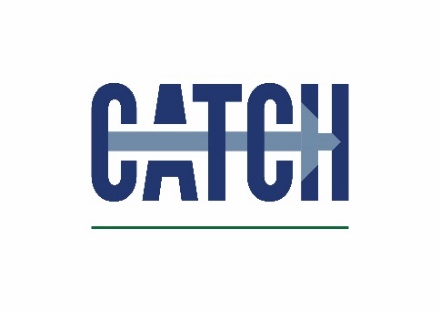 Humber Environmental Managers’ Network PresentsCLIMATE CHANGE – THE HUMBER BRIEFINGWednesday 5 June 2019 - The Rope Walk, Barton, DN18 5JTThere was much activity on Climate Change in the run up to the December 2018 ministerial meeting on the UN Framework Convention on Climate Change.  In this conference we will consider the recent work of UK’s Climate Change Committee and the Inter-Governmental Panel on Climate Change (IPPC), latest UK Climate Change Projections (UKCP18) and National Adaptation Plan.  Now we have Greta Thunberg and Youthstrike4Climate, Extinction Rebellion, Mark Carney’s strictures to the finance industry, David Attenborough’s programme ‘Climate Change – the Facts’, David Wallace-Wells’ apocalyptic ‘The Uninhabitable Earth’ and the Committee on Climate Change report on the UK achieving net zero carbon emissions.The conference will consider the implications for the sustainable management of the Humber region, and hear about practical initiatives that are in progress.  The event is free to attend and is being held as part of Humber Business WeekProgramme9.00	Arrival, Registration and Coffee9.30	Welcome and Introduction – Tony Edwards, Chair Humber Environmental Managers’ Network9.40	IPCC:  Global Warming of 1.5oC and Committee on Climate Change:  The UK’s contribution to stopping global warming - Tony Edwards10.10	Journey to Zero Carbon - Julia Creasey, Group Sustainability Manager, Croda10.30	UK Climate Projections 2018 – Mike Elliott, University of Hull10.50	Coffee break11.15	Introduction to the National Adaptation Programme – Martin Budd, Local Authority Adaptation Panel11.40	Adaptation an urban area to climate change – Rachel Glossop, Hull City Council12.05	Heatwave and other Health Risks in the Humber region –TBC12.30	Discussion session & closing Summary - Tony Edwards, Humber Nature Partnership12.40	Lunch & NetworkingPlease let us know what you think of our events and share ideas for future meetings – we have provided a feedback form in your pack.Thank you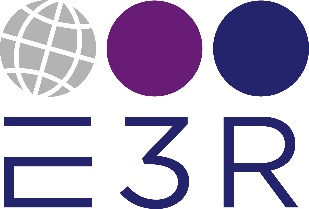 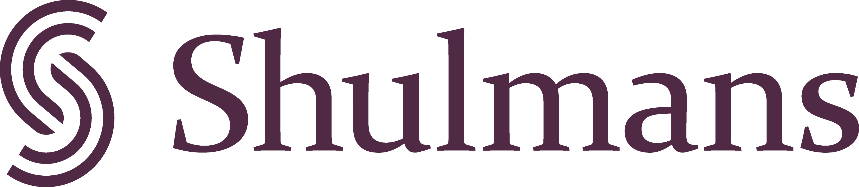 